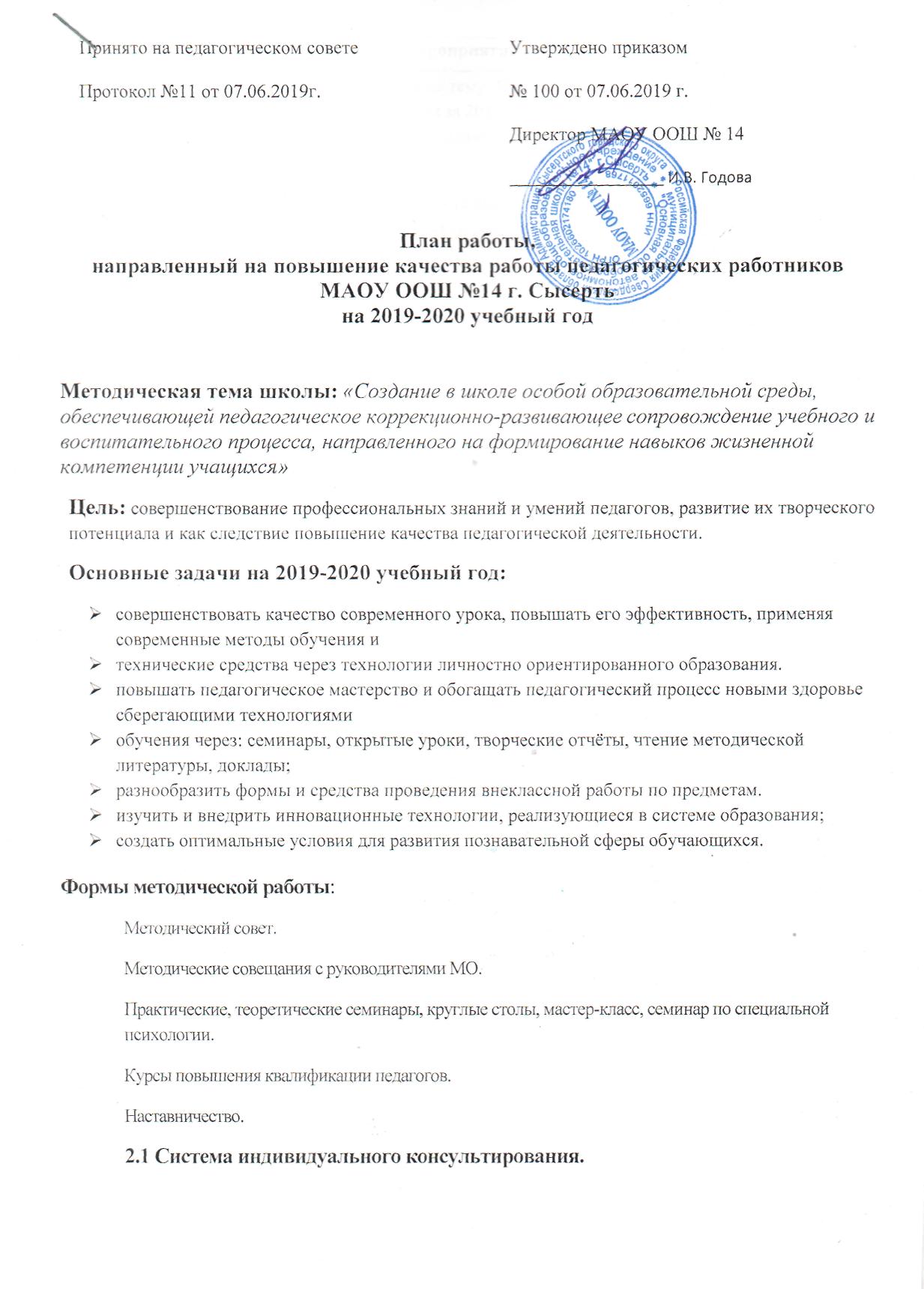 2.2. Аттестация учителейАттестация – основной метод, с помощью которого стимулируется     мотивация повышать профессиональную компетенцию.Планработы педагогического коллектива по организации и проведению аттестациипедагогических и руководящих работников в 2019-20 уч. году.2.3 ШКОЛА МОЛОДОГО УЧИТЕЛЯМетодическая помощь молодым, начинающим учителямЦели и задачи:оказание практической и методической помощи молодым специалистам и всем   педагогам школы в вопросах совершенствования теоретических знаний и повышения педагогического мастерства;овладение педагогами   новыми формами, методами и приемами обучения и воспитания детей;совершенствование урока как основной формы учебно-воспитательного процесса;изучение, обобщение положительного опыта работы педагогов и внедрение его в практику   передового педагогического опыта школы;улучшение планирования и системы уроков учителями школы;выявление психологических причин, вызывающих затруднения у педагогов в учебно- воспитательном процессе;воспитание чувства личной ответственности за свои дела и поступки, умения соотносить   их с интересами коллектива;формирование теоретических и практических навыков и знаний в области коррекционной   педагогики и возрастной психологии;изучение межличностных отношений в коллективе;оказание психотерапевтической помощи педагогам школы;повышение уровня   знаний психологической культуры педагогов школы;снижение эмоционального напряжения педагогов.Наставничество на 2019-20 уч.годПлан работынаставников с   молодыми (вновь прибывшими) специалистами на 2019-2020 учебный год2.4. Предметные и методические недели   В 2019-2020 уч. г.Школьные методические объединения школы   и их руководители в 2019-2020 уч.год:1. МО учителей начальных классов, рук. Короткова А.В.МО учителей 5-9 классов рук. Литовских С.В.МО классных руководителей Трофимова Л.Ю.МО учителей, обучающие детей на дому, Мерингер А.Е.МО специалистов (педагог психолог, педагог логопед, учитель дефектолог, социальный педагог) Колясникова К.В.2.6. ПЛАН заседаний методического совета на 2019-2020 учебный годСостав методического совета школы на 2019-2020учебный год1.Кузьминых М.В.-председатель Члены МС: Короткова А.В.,- руководитель ШМО начальных классов;  Литовских С.В.-   руководитель ШМО 5-9 классов;  Колясникова К.В.- руководитель ШМО специалистов сопровождения;  Трофимова Л.Ю.- руководитель ШМО классных руководителей;  Мерингер А.Е.- руководитель ШМО учителей надомного обучения.2.7.   МЕТОДИЧЕСКИЕ   СЕМИНАРЫ1. «Развитие эмоциональной и стрессовой устойчивости участников образовательного процесса». Время проведения: сентябрь2.Современный подход к планированию воспитательной работы     Время проведения: октябрь 3.Педагогический семинар «Суицид в подростковой среде» Время проведения: ноябрь 4.«Социально – педагогическая профилактика девиантного поведения подростков». Время проведения: декабрь5.«Здоровьесберегающие технологии в учебно-воспитательном процессе "Коррекционной школы » Время проведения: февральДата Мероприятия Ответственные Август-сентябрь1. Проведение педсовета на тему: Итоги учебно-воспитательной работы за 2018-2019 уч. год и основные направления и задачи на 2019 - 2020уч. год».2. Заседание методического совета школы. Рассмотрение плана методической работы в школе на 2019-2020уч. год,планов работы МО школы.3.Обсуждение новых нормативных документов образованияв области коррекционной педагогики.Заместитель директора по УВРоктябрь1. Организация работы по проведению адаптационного периода в первых классах.2. Диагностическое обследование вновь поступившихдетейЗаместитель директора по УВРноябрь1. Психологический семинар «Развитие эмоциональной и стрессовой устойчивости участников образовательногопроцесса». 2.Заседания МО.Заместитель директора по УВР, педагог- психологдекабрь1. Проведение методического семинара «Социально – педагогическая профилактика девиантного поведения подростков». 2.Подведение   итогов методической работы   за первое полугодие.Заместитель директора по УВР, социальный педагогянварь1.Анализ программы АООП в условиях введения ФГОС в области сохранение и укрепление здоровья обучающихся.2. Заседание методического совета школыЗаместитель директора по УВР.февраль1.Методическая планерка « Результативность обучения больных детей на дому»Заместитель директора по УВР, учителя, работающие на дому.март1.  Психологический семинар:"Психологические особенности эмоционально- волевой сферы у умственно-отсталых школьников" 2.  Заседания МОЗаместитель директора по УВР.апрель1. Круглый стол: «Коррекционно-развивающая деятельность учителей трудового обучения   в работе с детьми »Заместитель директора по УВР учителя трудового обучениямай1.Проведение методического совещания на тему:«Подготовка к проведению итоговой аттестации ипроведение промежуточной аттестации учащихся 2-9 классов».2.Утверждение графиков выпускного экзамена, итоговых контрольных работ во 2-9 классах.3.Анализ методической работы школы за 2019-2020 уч.год. Планирование на следующий 2020-2021 уч. год.Заместитель директора по УВР Учителя трудового обучения, руководители МО.№ п/пВиды деятельностиСрокиОтветственные1.Корректировка аттестационной комиссиисентябрьАдминистрация 2.Ознакомление        с     Положением                    об аттестации педагогических работников.сентябрьОтветственный за аттестацию 3.Составление   списка  аттестующихся педагогических       работников на   соответствие занимаемой должности. Уточнение списка                       аттестующихся сентябрь педагогических          работников.  Перспективное планирование, создание банка данныхсентябрьОтветственный за аттестацию5.Приём    и  регистрация  заявлений пед.                          работников,  представленных к очередной аттестацииИндивидуально согласно положениюОтветственный за аттестацию6.Оформление       документов       по       аттестации         на квалификационную   категорию   и   представление в  КАИСПо мере поступления заявленийОтветственный за аттестацию7.Реализация решений аттестационной комиссии:а)	представление в бухгалтериюб)	внесение записей в трудовую
книжку пед.работников по результатамПо фактуСпециалист по кадрам № п/пСрокиМетодические консультацииОтветственные1Сентябрь1.Собеседование с молодыми специалистами.2.	Распределение педагогов-наставников для работы с
молодыми специалистами школы.3.	Изучение нормативных документов по организации
учебно-воспитательного процесса.4.	О требованиях к оформлению электронного журнала, журналов ГПД и кружковых занятий;5.	Консультация на тему: «Особенности организации
тьюторской помощи в условиях введения ФГОС»6.	Советы молодым специалистам при подготовке к уроку.  Директор, заместители директора по УВР, 2Октябрь1. Индивидуальные   консультации   по ведению школьной   документации.  Заместитель директора по УВР,2.Портфолио учителя как инструмент профессионального становления. - что такое методическая папка учителя - Организация работы по обобщению и распространению педагогического опыта.3. Консультация   педагогам школы   по результатам   психодиагностики   обучающихся.3Ноябрь1. Организация   работы по формированию навыков поведения с детьми, имеющими соответствующий диагноз.2. Семинар-практикум "Методика проведения внеклассных мероприятий и праздников"Заместитель директора по УВР4Декабрь1. Посещение уроков молодыми специалистами у педагогов-наставников.2. Консультация молодым специалистам : «Дозировка классной и домашней работы».Заместитель директора по УВР5Январь1. Посещение уроков закрепления и развития знаний, умений, навыков уч-ся у педагогов- наставников и взаимопосещение уроков и внеклассных мероприятий. (в течение года)2. Деятельность тьютора по усвоению и закреплению учебных знаний и навыковЗаместитель директора по УВР6Февраль1. Посещение уроков изучения нового материала, уроков закрепления и развития знаний, умений и   навыков у молодых специалистов с последующим педагогическим анализом, с целью оказания методической помощиДиректор, заместители директора по УВР, руководители МО7Март  1.Круглый стол "Основные проблемы молодого специалиста", работающими с детьми с отклонениями в развитииЗаместитель директора по УВР8Апрель  1.Практическое занятие "Организация индивидуальной работы с учащимися" (посещение уроков молодых учителей, самоанализ уроков) 2.Практикум «Составление характеристики ученика»Заместитель директора по УВР9Май   Подведение итогов работы "Школы молодого учителя", методическая выставка достижений молодого учителя.Директор, заместители директора по УВРМолодые специалистыПредметНаставник1. Таракина М.С.Учитель русского языкаКостарева О.И.2. Верзакова М.М.Учитель трудового обучения Литовских С.В.3. Рыбина Л.Н.Учитель начальных классовКороткова А.В.№Содержание работысроки1Определение уровня   подготовки   молодых специалистовСентябрь-октябрь2.Диагностика проблем в области методики,   коррекционной педагогикиОктябрь-ноябрь3Практическая помощь: взаимопосещение уроковсовместное составление   календарно-тематического   планирования помощь в     поурочном планированиипомощь в составлении характеристик на учащихся, класса помощь в организации индивидуального подхода   к отдельным ученикам помощь   в правильном выборе   методик,   приемов в   проведении опроса помощь в     правильном объяснении   нового материала помощь в организации дисциплины на уроке в отдельных классах помощь в выборе литературы для подготовки к урокам.В течение годаМесяцСрокиПредметОтветственныеНоябрь11.11.-29.09Экологическая неделяУчителя трудового обучения и учитель биологии и природоведения, учителя начальных классовДекабрь2.12. – 20.12.Методика коррекционно-методическойработы в начальных классахУчителя 1 – 4 классовФевраль9.02 – 28.02Методикакоррекционно-методическойработы в 5-9 классахУчителя – предметники 5 – 9 классов Март09.03 – 20.03Психологии и логопедии, дефектологииУчитель логопед, педагог психолог, учитель дефектолог.Апрель6.04 – 24.04Методикакоррекционно-методическойработы при обучении на домуУчителя, обучающие на домуСрокиКруг вопросовОтветственныеСентябрьЗаседание № 1Руководители МО Анализ методической работы за прошедший учебный год. Основные задачи методического совета и предметных МО на новый учебный год Утверждение планов работы метод. совета и МО о продолжении работы коллектива над единой методической проблемой «Развитие речи   у учащихся   с интеллектуальной недостаточностью, как средство формирования   познавательной   деятельности на   уроках и внеклассных мероприятиях по всем видам   образовательных программ» Обзор нормативных документовУтверждение графика предметных и тематических недель, декадников. Общешкольных семинаровНоябрьЗаседание № 2Руководители МОПодготовка и проведение предметных недель Обзор нормативных документов, новинок психолого-педагогической литературыЯнварьЗаседание № 3Руководители МО Управление самообразованием учителей0	мониторинге качества обучения за  1	полугодиеОбзор нормативных документов, новинок психолого-педагогической литературыМартЗаседание № 4Руководители МО Самоанализ своей деятельности. Пополнение банка данных о ростепрофессионализма пед. работников школыОбзор нормативных документов, новинок психолого-педагогическойлитературыАнализ работы по профориентации учащихсяАнализ состояния уровня усвоения учащимися индивидуальных программМайИтоговое заседание № 5РуководителиШМОВыполнение плана работы МО – анализ работы Планирование работы МО на 2020-2021 учебный год Обзор нормативных документо.в Итоги аттестации педагогических работников0	мониторинге качества обучения за  1	полугодие